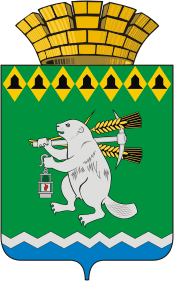 Дума Артемовского городского округаVI созыв84 заседание  (внеочередное)РЕШЕНИЕот 17 июня 2021 года     		                   			                  № 833Об утверждении структуры Администрации Артемовского городского округаРассмотрев представленный главой Артемовского городского округа проект решения Думы Артемовского городского округа, в целях реализации решения Думы Артемовского городского округа «О реорганизации органов местного самоуправления Артемовского городского округа», в соответствии с  Федеральным законом от  6 октября  2003  года  № 131-ФЗ «Об общих принципах организации местного самоуправления в Российской Федерации», руководствуясь статьями 23, 28, 30 Устава Артемовского городского округа, Дума Артемовского городского округа РЕШИЛА:1. Утвердить структуру Администрации Артемовского городского округа (Приложение).2. Признать утратившим силу решение Думы Артемовского городского округа от 26.01.2017 № 76 «Об утверждении структуры Администрации Артемовского городского округа».3. Настоящее решение вступает в силу с 01.10.2021.4. Опубликовать настоящее решение в газете «Артемовский рабочий», разместить на Официальном портале правовой информации Артемовского городского округа (www.артемовский-право.рф) и на официальном сайте Думы Артемовского городского округа в информационно-коммуникационной сети «Интернет».Контроль за исполнением настоящего решения возложить на постоянную комиссию по вопросам местного самоуправления, нормотворчеству и регламенту (Угланов М.А.).Председатель Думы Артемовского городского округа         В.С. АрсеновГлава Артемовского городского округа                                                           К.М. Трофимов 